Standardillustrierende Aufgaben veranschaulichen beispielhaft Standards für Lehrkräfte, Lernende und Eltern. Aufgabe und Material: Energieumwandlung LISUM 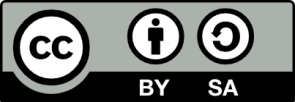 Erwartungshorizont:Beschreibe die Energieumwandlungen bei dieser chemischen Reaktion.Bei der Verbrennung von Methangas wird Energie in Form von Wärme- und Lichtenergie abgegeben. Die Energie war zuvor in den Ausgangsstoffen als chemische Energie gespeichert.  LISUMFachChemieChemieChemieKompetenzbereichMit Fachwissen umgehenMit Fachwissen umgehenMit Fachwissen umgehenKompetenzBasiskonzept: Energie-Konzept, EnergieumwandlungenBasiskonzept: Energie-Konzept, EnergieumwandlungenBasiskonzept: Energie-Konzept, EnergieumwandlungenNiveaustufe(n)EEEStandardDie Schülerinnen und Schüler können Energieumwandlungen bei chemischen Reaktionen beschreiben.Die Schülerinnen und Schüler können Energieumwandlungen bei chemischen Reaktionen beschreiben.Die Schülerinnen und Schüler können Energieumwandlungen bei chemischen Reaktionen beschreiben.ggf. ThemenfeldTF 1: Faszination Chemie – Feuer, Schall und RauchTF 1: Faszination Chemie – Feuer, Schall und RauchTF 1: Faszination Chemie – Feuer, Schall und Rauchggf. Bezug Basiscurriculum (BC) oder übergreifenden Themen (ÜT)BC SprachbildungBC SprachbildungBC Sprachbildungggf. Standard BCDie Schülerinnen und Schüler können Beobachtungen und Betrachtungen (z. B. Vorgang, Abbildung, Bild, Objekt und Modell) beschreiben und erläutern.Die Schülerinnen und Schüler können Beobachtungen und Betrachtungen (z. B. Vorgang, Abbildung, Bild, Objekt und Modell) beschreiben und erläutern.Die Schülerinnen und Schüler können Beobachtungen und Betrachtungen (z. B. Vorgang, Abbildung, Bild, Objekt und Modell) beschreiben und erläutern.AufgabenformatAufgabenformatAufgabenformatAufgabenformatoffen x	offen x	halboffen	geschlossen	Erprobung im Unterricht:Erprobung im Unterricht:Erprobung im Unterricht:Erprobung im Unterricht:Datum Datum Jahrgangsstufe: Schulart: VerschlagwortungEnergieumwandlung, Brenner, FlammeEnergieumwandlung, Brenner, FlammeEnergieumwandlung, Brenner, Flamme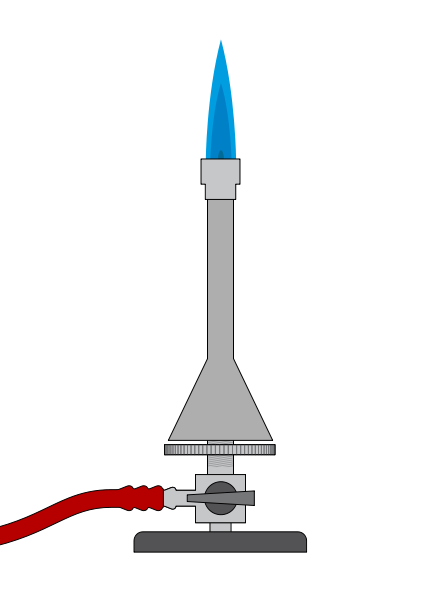 Methangas verbrennt mit gelber oder blauer Flamme bei Temperaturen zwischen 900 °C bis 1.150 °C.Aufgabe:Beschreibe die Energieumwandlungen bei dieser chemischen Reaktion.Abb.:  Brenner Abb.:  Brenner 